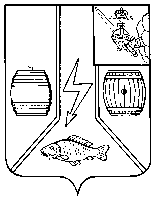 МУНИЦИПАЛЬНОЕ СОБРАНИЕ КАДУЙСКОГО МУНИЦИПАЛЬНОГО ОКРУГАВОЛОГОДСКОЙ ОБЛАСТИРЕШЕНИЕ26 апреля 2023 г.                                                                                                            № 47	р.п. КадуйО внесении изменений в решение Муниципального СобранияКадуйского муниципального округа Вологодской области  от 24 октября 2022 года № 27 «Об учреждении управления образования Администрации Кадуйского муниципального округа»Руководствуясь статьей 41 Федерального закона Российской Федерации от 06 октября 2003 года №131-ФЗ «Об общих принципах организации местного самоуправления в Российской Федерации» (с последующими изменениями), на основании Устава Кадуйского муниципального округа Муниципальное Собрание Кадуйского муниципального округа Вологодской области решило:Внести в решение Муниципального Собрания Кадуйского муниципального округа Вологодской области от 24 октября 2022 года №27 «Об учреждении управления образования Администрации Кадуйского муниципального округа» следующие изменения:изложить пункт 3.4.3. раздела 3 Положения об управлении образования Администрации Кадуйского муниципального округа, утверждённого решением, в следующей редакции:«3.4.3. Осуществляет от имени Кадуйского муниципального округа функции и полномочия учредителя муниципальных бюджетных образовательных учреждений (организаций) всех уровней общего образования Кадуйского муниципального округа (дошкольное образование, начальное общее образование, основное общее образование, среднее общее образование), муниципального бюджетного учреждения дополнительного образования Кадуйского муниципального округа «Центр детского творчества», муниципального бюджетного учреждения Кадуйского муниципального округа «Ресурсный (информационно-методический) центр»осуществляет подготовку и согласование проектов уставов подведомственных учреждений (организаций) для последующего утверждения их муниципальным правовым актом Администрации Кадуйского муниципального округа;назначает и освобождает от должности руководителей подведомственных учреждений (организаций) и заключает с ними трудовые договоры;утверждает муниципальные задания подведомственных учреждений (организаций);осуществляет финансовое обеспечение выполнения муниципального задания;осуществляет контроль деятельности подведомственных учреждений (организаций) и исполняет иные функции и полномочия учредителя, установленные федеральными законами и нормативными правовыми актами Кадуйского муниципального округа».Поручить начальнику управления образования Администрации Кадуйского муниципального округа Скрябиной Т.И. осуществить государственную регистрацию изменений, вносимых в Положение об управлении образования Администрации Кадуйского муниципального округа, в установленном законом порядке.Настоящее  постановление подлежит официальному опубликованию в Кадуйской районной  газете «Наше время» и размещению на сайте Кадуйского муниципального округа в информационно-телекоммуникационной сети « Интернет».Председатель Муниципального Собрания Кадуйского муниципального округаГлава Кадуйского муниципального округа Вологодской области______________ З.Г. Кузнецова________________ С.А. Грачева